Lettres cursives à découper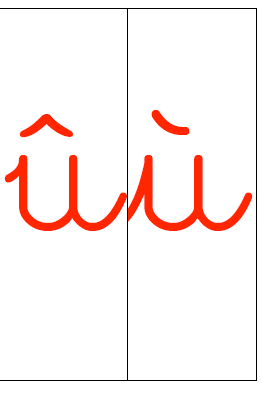 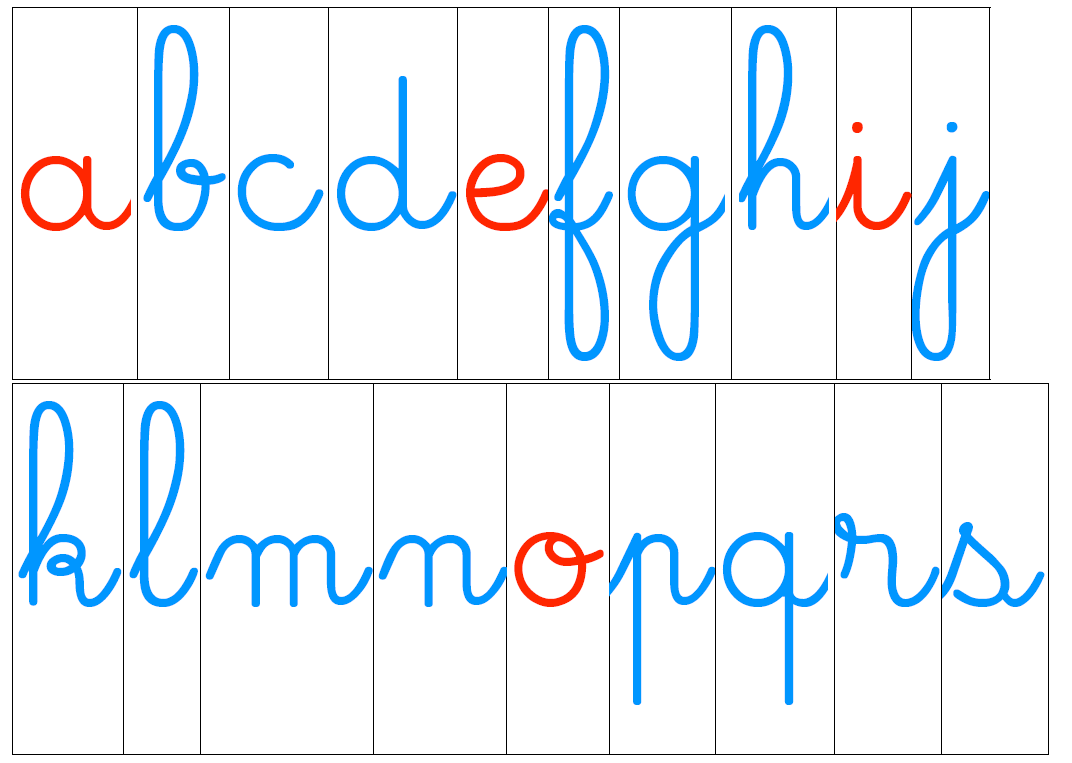 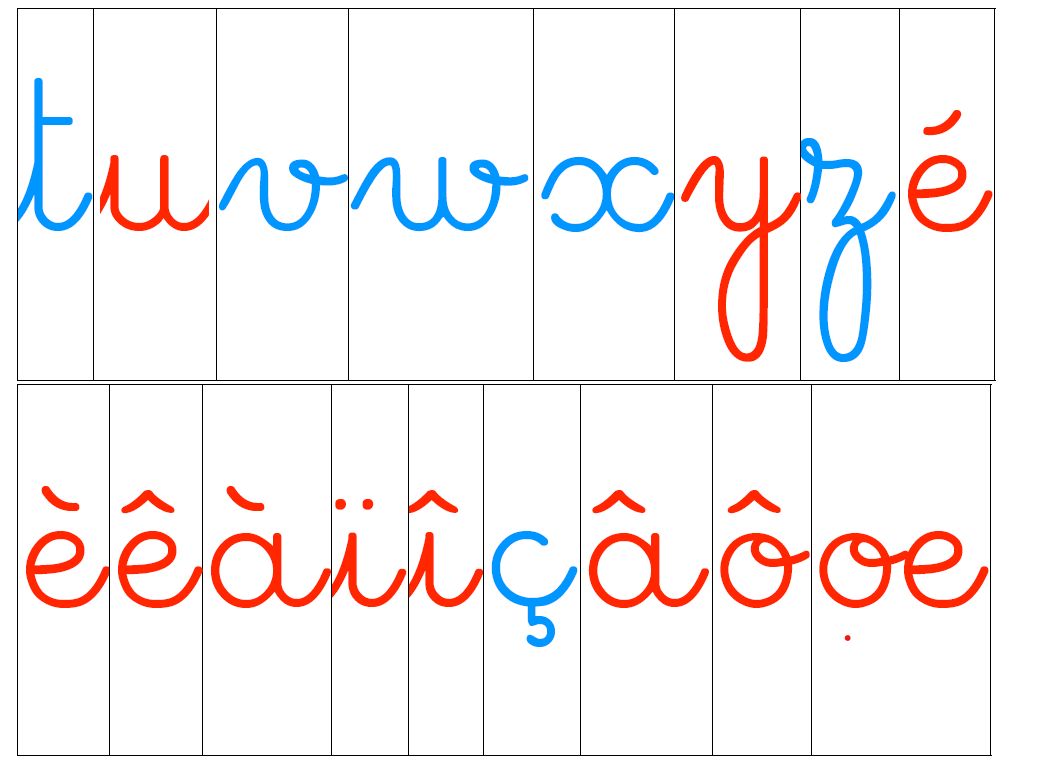 